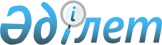 О районном бюджете на 2023-2025 годыРешение Каркаралинского районного маслихата Карагандинской области от 21 декабря 2022 года № VII-28/211.
      Районный маслихат РЕШИЛ:
      1. Утвердить районный бюджет на 2023-2025 годы согласно приложениям 1, 2 и 3 соответственно, в том числе на 2023 год в следующих объемах:
      1) доходы – 10952351 тысяч тенге, в том числе:
      налоговые поступления – 2470152 тысяч тенге;
      неналоговые поступления – 259592 тысячи тенге;
      поступления от продажи основного капитала – 56000 тысяч тенге;
      поступления трансфертов – 8166607 тысяч тенге;
      2) затраты – 11637139 тысяч тенге;
      3) чистое бюджетное кредитование – 66663 тысячи тенге, в том числе:
      бюджетные кредиты – 93150 тысяч тенге;
      погашение бюджетных кредитов – 26487 тысяч тенге;
      4) сальдо по операциям с финансовыми активами – 0 тысяч тенге, в том числе:
      приобретение финансовых активов – 0 тысяч тенге;
      поступления от продажи финансовых активов государства – 0 тысяч тенге;
      5) дефицит (профицит) бюджета – -751451 тысячи тенге;
      6) финансирование дефицита (использование профицита) бюджета – 751451 тысячи тенге, в том числе:
      поступление займов – 93150 тысяч тенге;
      погашение займов – 26487 тысяч тенге;
      используемые остатки бюджетных средств – 684788 тысяч тенге.
      Сноска. Пункт 1 – в редакции решения Каркаралинского районного маслихата Карагандинской области от 29.11.2023 № VIII-13/98 (вводится в действие с 01.01.2023).


      2. Учесть в составе расходов районного бюджета субвенции, передаваемые из районного бюджета в бюджеты города, поселка, сельских округов на 2023-2025 годы согласно приложению 4.
      3. Учесть в составе поступлений районного бюджета на 2023 год целевые трансферты и бюджетные кредиты согласно приложению 5.
      4. Утвердить резерв акимата района на 2023 год в сумме 15000 тысяч тенге.
      5. Настоящее решение вводится в действие с 1 января 2023 года. Районный бюджет на 2023 год
      Сноска. Приложение 1 – в редакции решения Каркаралинского районного маслихата Карагандинской области от 29.11.2023 № VIII-13/98 (вводится в действие с 01.01.2023). Районный бюджет на 2024 год Районный бюджет на 2025 год Субвенции, передаваемые из районного бюджета в бюджеты города, поселка, сельских округов на 2023-2025 годы Целевые трансферты и бюджетные кредиты на 2023 год
      Сноска. Приложение 5 – в редакции решения Каркаралинского районного маслихата Карагандинской области от 29.11.2023 № VIII-13/98 (вводится в действие с 01.01.2023).
					© 2012. РГП на ПХВ «Институт законодательства и правовой информации Республики Казахстан» Министерства юстиции Республики Казахстан
				
      Секретарь районного маслихата

С. Нуркенов
Приложение 1 к решению
Каркаралинского районного маслихата
от 21 декабря 2022 года
№ VII – 28/211
Категория 
Категория 
Категория 
Категория 
Сумма (тысяч тенге)
Класс
Класс
Класс
Сумма (тысяч тенге)
Подкласс
Подкласс
Сумма (тысяч тенге)
Наименование
Сумма (тысяч тенге)
1
2
3
4
5
I. Доходы
10952351
1
Налоговые поступления
2470152
01
Подоходный налог
905932
1
Корпоративный подоходный налог
13598
2
Индивидуальный подоходный налог
892334
03
Социальный налог
781633
1
Социальный налог
781633
04
Hалоги на собственность
724923
1
Hалоги на имущество
718121
4
Hалог на транспортные средства
6802
05
Внутренние налоги на товары, работы и услуги
38664
2
Акцизы
3603
3
Поступления за использование природных и других ресурсов
28701
4
Сборы за ведение предпринимательской и профессиональной деятельности
6360
08
Обязательные платежи, взимаемые за совершение юридически значимых действий и (или) выдачу документов уполномоченными на то государственными органами или должностными лицами
19000
1
Государственная пошлина
19000
2
Неналоговые поступления
259592
01
Доходы от государственной собственности
8003
5
Доходы от аренды имущества, находящегося в государственной собственности
7977
7
Вознаграждения по кредитам, выданным из государственного бюджета
26
03
Поступление денег от проведения государственных закупок, организуемых государственными учреждениями, финансируемыми из государственного бюджета
2000
1
Поступление денег от проведения государственных закупок, организуемых государственными учреждениями, финансируемыми из государственного бюджета
2000
06
Прочие неналоговые поступления
249589
1
Прочие неналоговые поступления
249589
3
Поступления от продажи основного капитала
56000
01
Продажа государственного имущества, закрепленного за государственными учреждениями 
42000
1
Продажа государственного имущества, закрепленного за государственными учреждениями
42000
03
Продажа земли и нематериальных активов
14000
1
Продажа земли
10000
2
Плата за продажу права аренды земельных участков 
4000
4
Поступления трансфертов
8166607
01
Трансферты из нижестоящих органов государственного управления
16529
3
Трансферты из бюджетов городов районного значения, сел, поселков, сельских округов
16529
02
Трансферты из вышестоящих органов государственного управления
8150078
2
Трансферты из областного бюджета
8150078
Функциональная группа
Функциональная группа
Функциональная группа
Функциональная группа
Функциональная группа
Сумма (тысяч тенге)
Функциональная подгруппа
Функциональная подгруппа
Функциональная подгруппа
Функциональная подгруппа
Сумма (тысяч тенге)
Администратор бюджетных программ
Администратор бюджетных программ
Администратор бюджетных программ
Сумма (тысяч тенге)
Программа
Программа
Сумма (тысяч тенге)
Наименование
Сумма (тысяч тенге)
1
2
3
4
5
6
II. Затраты
11637139
01
Государственные услуги общего характера
1962269
1
Представительные, исполнительные и другие органы, выполняющие общие функции государственного управления
419526
112
Аппарат маслихата района (города областного значения)
57885
001
Услуги по обеспечению деятельности маслихата района (города областного значения)
56883
003
Капитальные расходы государственного органа
1002
122
Аппарат акима района (города областного значения)
361641
001
Услуги по обеспечению деятельности акима района (города областного значения)
341451
003
Капитальные расходы государственного органа
20190
2
Финансовая деятельность
113677
489
Отдел государственных активов и закупок района (города областного значения)
113677
001
Услуги по реализации государственной политики в области управления государственных активов и закупок на местном уровне
25262
004
Проведение оценки имущества в целях налогообложения
1493
005
Приватизация, управление коммунальным имуществом, постприватизационная деятельность и регулирование споров, связанных с этим 
201
113
Целевые текущие трансферты нижестоящим бюджетам
86721
9
Прочие государственные услуги общего характера
1429066
458
Отдел жилищно-коммунального хозяйства, пассажирского транспорта и автомобильных дорог района (города областного значения)
1247085
001
Услуги по реализации государственной политики на местном уровне в области жилищно-коммунального хозяйства, пассажирского транспорта и автомобильных дорог
34790
013
Капитальные расходы государственного органа
7830
067
Капитальные расходы подведомственных государственных учреждений и организаций
26382
113
Целевые текущие трансферты нижестоящим бюджетам
1178083
459
Отдел экономики и финансов района (города областного значения)
136183
001
Услуги по реализации государственной политики в области формирования и развития экономической политики, государственного планирования, исполнения бюджета и управления коммунальной собственностью района (города областного значения)
79372
015
Капитальные расходы государственного органа
2018
113
Целевые текущие трансферты нижестоящим бюджетам
54793
494
Отдел предпринимательства и промышленности района (города областного значения)
45798
001
Услуги по реализации государственной политики на местном уровне в области развития предпринимательства и промышленности
39258
003
Капитальные расходы государственного органа
6540
02
Оборона
31472
1
Военные нужды
10502
122
Аппарат акима района (города областного значения)
10502
005
Мероприятия в рамках исполнения всеобщей воинской обязанности
10502
2
Организация работы по чрезвычайным ситуациям
20970
122
Аппарат акима района (города областного значения)
20970
006
Предупреждение и ликвидация чрезвычайных ситуаций масштаба района (города областного значения)
2220
Функциональная группа
Функциональная группа
Функциональная группа
Функциональная группа
Функциональная группа
Сумма (тысяч тенге)
Функциональная подгруппа
Функциональная подгруппа
Функциональная подгруппа
Функциональная подгруппа
Сумма (тысяч тенге)
Администратор бюджетных программ
Администратор бюджетных программ
Администратор бюджетных программ
Сумма (тысяч тенге)
Программа
Программа
Сумма (тысяч тенге)
Наименование
Сумма (тысяч тенге)
1
2
3
4
5
6
007
Мероприятия по профилактике и тушению степных пожаров районного (городского) масштаба, а также пожаров в населенных пунктах, в которых не созданы органы государственной противопожарной службы
18750
03
Общественный порядок, безопасность, правовая, судебная, уголовно-исполнительная деятельность
36000
9
Прочие услуги в области общественного порядка и безопасности
36000
458
Отдел жилищно-коммунального хозяйства, пассажирского транспорта и автомобильных дорог района (города областного значения)
36000
021
Обеспечение безопасности дорожного движения в населенных пунктах
36000
06
Социальная помощь и социальное обеспечение
645337
1
Социальное обеспечение
51275
451
Отдел занятости и социальных программ района (города областного значения)
51275
005
Государственная адресная социальная помощь
51275
2
Социальная помощь
474880
451
Отдел занятости и социальных программ района (города областного значения)
474880
002
Программа занятости
58169
004
Оказание социальной помощи на приобретение топлива специалистам здравоохранения, образования, социального обеспечения, культуры, спорта и ветеринарии в сельской местности в соответствии с законодательством Республики Казахстан
39377
006
Оказание жилищной помощи
685
007
Социальная помощь отдельным категориям нуждающихся граждан по решениям местных представительных органов
69707
010
Материальное обеспечение детей с инвалидностью, воспитывающихся и обучающихся на дому
466
014
Оказание социальной помощи нуждающимся гражданам на дому
147806
017
Обеспечение нуждающихся лиц с инвалидностью протезно-ортопедическими, сурдотехническими и тифлотехническими средствами, специальными средствами передвижения, обязательными гигиеническими средствами, а также предоставление услуг санаторно-курортного лечения, специалиста жестового языка, индивидуальных помощников в соответствии с индивидуальной программой реабилитации лица с инвалидностью
127407
023
Обеспечение деятельности центров занятости населения
31263
9
Прочие услуги в области социальной помощи и социального обеспечения
119182
451
Отдел занятости и социальных программ района (города областного значения)
119182
001
Услуги по реализации государственной политики на местном уровне в области обеспечения занятости и реализации социальных программ для населения
74689
011
Оплата услуг по зачислению, выплате и доставке пособий и других социальных выплат
700
021
Капитальные расходы государственного органа
403
050
Обеспечение прав и улучшение качества жизни лиц с инвалидностью в Республике Казахстан
8350
054
Размещение государственного социального заказа в неправительственных организациях
35040
07
Жилищно-коммунальное хозяйство
3877609
1
Жилищное хозяйство
559539
458
Отдел жилищно-коммунального хозяйства, пассажирского транспорта и автомобильных дорог района (города областного значения)
12000
003
Организация сохранения государственного жилищного фонда
12000
Функциональная группа
Функциональная группа
Функциональная группа
Функциональная группа
Функциональная группа
Сумма (тысяч тенге)
Функциональная подгруппа
Функциональная подгруппа
Функциональная подгруппа
Функциональная подгруппа
Сумма (тысяч тенге)
Администратор бюджетных программ
Администратор бюджетных программ
Администратор бюджетных программ
Сумма (тысяч тенге)
Программа
Программа
Сумма (тысяч тенге)
Наименование
Сумма (тысяч тенге)
1
2
3
4
5
6
472
Отдел строительства, архитектуры и градостроительства района (города областного значения)
520407
003
Проектирование и (или) строительство, реконструкция жилья коммунального жилищного фонда
344758
004
Проектирование, развитие и (или) обустройство инженерно- коммуникационной инфраструктуры
108449
098
Приобретение жилья коммунального жилищного фонда
67200
479
Отдел жилищной инспекции района (города областного значения)
27132
001
Услуги по реализации государственной политики на местном уровне в области жилищного фонда
26784
005
Капитальные расходы государственного органа
348
2
Коммунальное хозяйство
3243975
458
Отдел жилищно-коммунального хозяйства, пассажирского транспорта и автомобильных дорог района (города областного значения)
182314
012
Функционирование системы водоснабжения и водоотведения
169975
028
Развитие коммунального хозяйства
12339
472
Отдел строительства, архитектуры и градостроительства района (города областного значения)
3061661
006
Развитие системы водоснабжения и водоотведения
8500
058
Развитие системы водоснабжения и водоотведения в сельских населенных пунктах
3053161
3
Благоустройство населенных пунктов
74095
458
Отдел жилищно-коммунального хозяйства, пассажирского транспорта и автомобильных дорог района (города областного значения)
74095
015
Освещение улиц в населенных пунктах
10900
016
Обеспечение санитарии населенных пунктов
1200
018
Благоустройство и озеленение населенных пунктов
61995
08
Культура, спорт, туризм и информационное пространство
1495285
1
Деятельность в области культуры
536426
455
Отдел культуры и развития языков района (города областного значения)
536426
003
Поддержка культурно-досуговой работы
536426
2
Спорт
327189
465
Отдел физической культуры и спорта района (города областного значения)
182156
001
Услуги по реализации государственной политики на местном уровне в сфере физической культуры и спорта
60265
005
Развитие массового спорта и национальных видов спорта
98259
006
Проведение спортивных соревнований на районном (города областного значения) уровне
14481
007
Подготовка и участие членов сборных команд района (города областного значения) по различным видам спорта на областных спортивных соревнованиях
9151
472
Отдел строительства, архитектуры и градостроительства района (города областного значения)
145033
008
Развитие объектов спорта
145033
3
Информационное пространство
249735
455
Отдел культуры и развития языков района (города областного значения)
244443
006
Функционирование районных (городских) библиотек
243356
007
Развитие государственного языка и других языков народа Казахстана
1087
456
Отдел внутренней политики района (города областного значения)
5292
002
Услуги по проведению государственной информационной политики 
5292
9
Прочие услуги по организации культуры, спорта, туризма и информационного пространства
381935
Функциональная группа
Функциональная группа
Функциональная группа
Функциональная группа
Функциональная группа
Сумма (тысяч тенге)
Функциональная подгруппа
Функциональная подгруппа
Функциональная подгруппа
Функциональная подгруппа
Сумма (тысяч тенге)
Администратор бюджетных программ
Администратор бюджетных программ
Администратор бюджетных программ
Сумма (тысяч тенге)
Программа
Программа
Сумма (тысяч тенге)
Наименование
Сумма (тысяч тенге)
1
2
3
4
5
6
455
Отдел культуры и развития языков района (города областного значения)
276746
001
Услуги по реализации государственной политики на местном уровне в области развития языков и культуры
30515
010
Капитальные расходы государственного органа
700
032
Капитальные расходы подведомственных государственных учреждений и организаций
245531
456
Отдел внутренней политики района (города областного значения)
105189
001
Услуги по реализации государственной политики на местном уровне в области информации, укрепления государственности и формирования социального оптимизма граждан
53945
003
Реализация мероприятий в сфере молодежной политики
42380
006
Капитальные расходы государственного органа
688
032
Капитальные расходы подведомственных государственных учреждений и организаций
8176
10
Сельское, водное, лесное, рыбное хозяйство, особо охраняемые природные территории, охрана окружающей среды и животного мира, земельные отношения
149608
1
Сельское хозяйство
65987
462
Отдел сельского хозяйства района (города областного значения)
65987
001
Услуги по реализации государственной политики на местном уровне в сфере сельского хозяйства
43102
006
Капитальные расходы государственного органа 
12685
113
Целевые текущие трансферты нижестоящим бюджетам
10200
6
Земельные отношения
66513
463
Отдел земельных отношений района (города областного значения)
66513
001
Услуги по реализации государственной политики в области регулирования земельных отношений на территории района (города областного значения)
58355
007
Капитальные расходы государственного органа
8158
9
Прочие услуги в области сельского, водного, лесного, рыбного хозяйства, охраны окружающей среды и земельных отношений
17108
459
Отдел экономики и финансов района (города областного значения)
17108
099
Реализация мер по оказанию социальной поддержки специалистов
17108
11
Промышленность, архитектурная, градостроительная и строительная деятельность
57176
2
Архитектурная, градостроительная и строительная деятельность
57176
472
Отдел строительства, архитектуры и градостроительства района (города областного значения)
57176
001
Услуги по реализации государственной политики на местном уровне в области строительства
31033
013
Разработка схем градостроительного развития территории района, генеральных планов городов районного (областного) значения, поселков и иных сельских населенных пунктов 
24130
015
Капитальные расходы государственного органа
2013
12
Транспорт и коммуникации
714912
1
Автомобильный транспорт
714912
458
Отдел жилищно-коммунального хозяйства, пассажирского транспорта и автомобильных дорог района (города областного значения)
714912
022
Развитие транспортной инфраструктуры
10898
023
Обеспечение функционирования автомобильных дорог
191582
045
Капитальный и средний ремонт автомобильных дорог районного значения и улиц населенных пунктов
512432
13
Прочие
1190864
9
Прочие
1190864
Функциональная группа
Функциональная группа
Функциональная группа
Функциональная группа
Функциональная группа
Функциональная подгруппа
Функциональная подгруппа
Функциональная подгруппа
Функциональная подгруппа
Администратор бюджетных программ
Администратор бюджетных программ
Администратор бюджетных программ
Программа
Программа
Наименование
1
2
3
4
5
6
458
Отдел жилищно-коммунального хозяйства, пассажирского транспорта и автомобильных дорог района (города областного значения)
473267
085
Реализация бюджетных инвестиционных проектов в малых и моногородах
473267
459
Отдел экономики и финансов района (города областного значения)
9500
012
Резерв местного исполнительного органа района (города областного значения) 
9500
472
Отдел строительства, архитектуры и градостроительства района (города областного значения)
708097
085
Реализация бюджетных инвестиционных проектов в малых и моногородах
708097
14
Обслуживание долга
45402
1
Обслуживание долга
45402
459
Отдел экономики и финансов района (города областного значения)
45402
021
Обслуживание долга местных исполнительных органов по выплате вознаграждений и иных платежей по займам из областного бюджета
45402
15
Трансферты
1431205
1
Трансферты
1431205
459
Отдел экономики и финансов района (города областного значения)
1431205
006
Возврат неиспользованных (недоиспользованных) целевых трансфертов
6369
024
Целевые текущие трансферты из нижестоящего бюджета на компенсацию потерь вышестоящего бюджета в связи с изменением законодательства 
225862
038
Субвенции
976826
054
Возврат сумм неиспользованных (недоиспользованных) целевых трансфертов, выделенных из республиканского бюджета за счет целевого трансферта из Национального фонда Республики Казахстан
222148
Функциональная группа
Функциональная группа
Функциональная группа
Функциональная группа
Функциональная группа
Сумма (тысяч тенге)
Функциональная подгруппа
Функциональная подгруппа
Функциональная подгруппа
Функциональная подгруппа
Сумма (тысяч тенге)
Администратор бюджетных программ
Администратор бюджетных программ
Администратор бюджетных программ
Сумма (тысяч тенге)
Программа
Программа
Сумма (тысяч тенге)
Наименование
Сумма (тысяч тенге)
1
2
3
4
5
6
III. Чистое бюджетное кредитование
66663
Бюджетные кредиты 
93150
10
Сельское, водное, лесное, рыбное хозяйство, особо охраняемые природные территории, охрана окружающей среды и животного мира, земельные отношения
93150
9
Прочие услуги в области сельского, водного, лесного, рыбного хозяйства, охраны окружающей среды и земельных отношений
93150
459
Отдел экономики и финансов района (города областного значения)
93150
018
Бюджетные кредиты для реализации мер социальной поддержки специалистов
93150
Категория
Категория
Категория
Категория
Сумма (тысяч тенге)
Класс
Класс
Класс
Сумма (тысяч тенге)
Подкласс
Подкласс
Сумма (тысяч тенге)
Наименование
Сумма (тысяч тенге)
1
2
3
4
5
Погашение бюджетных кредитов
26487
5
Погашение бюджетных кредитов
26487
01
Погашение бюджетных кредитов
26487
1
Погашение бюджетных кредитов, выданных из государственного бюджета
26487
Функциональная группа
Функциональная группа
Функциональная группа
Функциональная группа
Функциональная группа
Сумма (тысяч тенге)
Функциональная подгруппа
Функциональная подгруппа
Функциональная подгруппа
Функциональная подгруппа
Сумма (тысяч тенге)
Администратор бюджетных программ
Администратор бюджетных программ
Администратор бюджетных программ
Сумма (тысяч тенге)
Программа
Программа
Сумма (тысяч тенге)
Наименование
Сумма (тысяч тенге)
1
2
3
4
5
6
IV. Сальдо по операциям с финансовыми активами
0
Приобретение финансовых активов
0
Категория
Категория
Категория
Категория
Сомасы (тысяч тенге)
Класс
Класс
Класс
Сомасы (тысяч тенге)
Подкласс
Подкласс
Сомасы (тысяч тенге)
Наименование
Сомасы (тысяч тенге)
1
2
3
4
5
Поступление от продажи финансовых активов государства
0
Функциональная группа
Функциональная группа
Функциональная группа
Функциональная группа
Функциональная группа
Сумма (тысяч тенге)
Функциональная подгруппа
Функциональная подгруппа
Функциональная подгруппа
Функциональная подгруппа
Сумма (тысяч тенге)
Администратор бюджетных программ
Администратор бюджетных программ
Администратор бюджетных программ
Сумма (тысяч тенге)
Программа
Программа
Сумма (тысяч тенге)
Наименование
Сумма (тысяч тенге)
1
2
3
4
5
6
V. Дефицит (профицит) бюджета 
-751451
VI. Финансирование дефицита (использование профицита) бюджета 
751451Приложение 2 к решению
Каркаралинского районного маслихата
от 21 декабря 2022 года
№ VII - 28/211
Категория 
Категория 
Категория 
Категория 
Сумма (тысяч тенге)
Класс
Класс
Класс
Сумма (тысяч тенге)
Подкласс
Подкласс
Сумма (тысяч тенге)
Наименование
Сумма (тысяч тенге)
1
2
3
4
5
I. Доходы
6615347
1
Налоговые поступления
3649982
01
Подоходный налог
1254823
1
Корпоративный подоходный налог
4828
2
Индивидуальный подоходный налог
1249995
03
Социальный налог
1137874
1
Социальный налог
1137874
04
Hалоги на собственность
1148415
1
Hалоги на имущество
1140510
4
Hалог на транспортные средства
5090
5
Единый земельный налог
2815
05
Внутренние налоги на товары, работы и услуги
103524
2
Акцизы
3819
3
Поступления за использование природных и других ресурсов
94023
4
Сборы за ведение предпринимательской и профессиональной деятельности
5682
08
Обязательные платежи, взимаемые за совершение юридически значимых действий и (или) выдачу документов уполномоченными на то государственными органами или должностными лицами
5346
1
Государственная пошлина
5346
2
Неналоговые поступления
140346
01
Доходы от государственной собственности
10073
5
Доходы от аренды имущества, находящегося в государственной собственности
10046
7
Вознаграждения по кредитам, выданным из государственного бюджета
27
02
Поступления от реализации товаров (работ, услуг) государственными учреждениями, финансируемыми из государственного бюджета
500
1
Поступления от реализации товаров (работ, услуг) государственными учреждениями, финансируемыми из государственного бюджета
500
06
Прочие неналоговые поступления
129773
1
Прочие неналоговые поступления
129773
3
Поступления от продажи основного капитала
4240
03
Продажа земли и нематериальных активов
4240
1
Продажа земли
4240
4
Поступления трансфертов
2820779
02
Трансферты из вышестоящих органов государственного управления
2820779
2
Трансферты из областного бюджета
2820779
Функциональная группа
Функциональная группа
Функциональная группа
Функциональная группа
Функциональная группа
Сумма (тысяч тенге)
Функциональная подгруппа
Функциональная подгруппа
Функциональная подгруппа
Функциональная подгруппа
Сумма (тысяч тенге)
Администратор бюджетных программ
Администратор бюджетных программ
Администратор бюджетных программ
Сумма (тысяч тенге)
Программа
Программа
Сумма (тысяч тенге)
Наименование
Сумма (тысяч тенге)
1
2
3
4
5
6
II. Затраты
6615347
01
Государственные услуги общего характера
510473
1
Представительные, исполнительные и другие органы, выполняющие общие функции государственного управления
304771
112
Аппарат маслихата района (города областного значения)
53481
001
Услуги по обеспечению деятельности маслихата района (города областного значения)
53481
122
Аппарат акима района (города областного значения)
251290
001
Услуги по обеспечению деятельности акима района (города областного значения)
251290
2
Финансовая деятельность
25620
489
Отдел государственных активов и закупок района (города областного значения)
25620
001
Услуги по реализации государственной политики в области управления государственных активов и закупок на местном уровне
23599
004
Проведение оценки имущества в целях налогообложения
1493
005
Приватизация, управление коммунальным имуществом, постприватизационная деятельность и регулирование споров, связанных с этим 
528
9
Прочие государственные услуги общего характера
180082
458
Отдел жилищно-коммунального хозяйства, пассажирского транспорта и автомобильных дорог района (города областного значения)
34075
001
Услуги по реализации государственной политики на местном уровне в области жилищно-коммунального хозяйства, пассажирского транспорта и автомобильных дорог
34075
459
Отдел экономики и финансов района (города областного значения)
74442
001
Услуги по реализации государственной политики в области формирования и развития экономической политики, государственного планирования, исполнения бюджета и управления коммунальной собственностью района (города областного значения)
74442
486
Отдел земельных отношений, архитектуры и градостроительства района (города областного значения)
36892
001
Услуги по реализации государственной политики в области регулирования земельных отношений, архитектуры и градостроительства на местном уровне
36892
494
Отдел предпринимательства и промышленности района (города областного значения)
34673
001
Услуги по реализации государственной политики на местном уровне в области развития предпринимательства и промышленности
34673
02
Оборона
20021
1
Военные нужды
11005
122
Аппарат акима района (города областного значения)
11005
005
Мероприятия в рамках исполнения всеобщей воинской обязанности
11005
2
Организация работы по чрезвычайным ситуациям
9016
122
Аппарат акима района (города областного значения)
9016
006
Предупреждение и ликвидация чрезвычайных ситуаций масштаба района (города областного значения)
5066
007
Мероприятия по профилактике и тушению степных пожаров районного (городского) масштаба, а также пожаров в населенных пунктах, в которых не созданы органы государственной противопожарной службы
3950
03
Общественный порядок, безопасность, правовая, судебная, уголовно-исполнительная деятельность
13000
Функциональная группа
Функциональная группа
Функциональная группа
Функциональная группа
Функциональная группа
Сумма (тысяч тенге)
Функциональная подгруппа
Функциональная подгруппа
Функциональная подгруппа
Функциональная подгруппа
Сумма (тысяч тенге)
Администратор бюджетных программ
Администратор бюджетных программ
Администратор бюджетных программ
Сумма (тысяч тенге)
Программа
Программа
Сумма (тысяч тенге)
Наименование
Сумма (тысяч тенге)
1
2
3
4
5
6
9
Прочие услуги в области общественного порядка и безопасности
13000
458
Отдел жилищно-коммунального хозяйства, пассажирского транспорта и автомобильных дорог района (города областного значения)
13000
021
Обеспечение безопасности дорожного движения в населенных пунктах
13000
06
Социальная помощь и социальное обеспечение
1130632
1
Социальное обеспечение
167889
451
Отдел занятости и социальных программ района (города областного значения)
167889
005
Государственная адресная социальная помощь
167498
057
Обеспечение физических лиц, являющихся получателями государственной адресной социальной помощи, телевизионными абонентскими приставками
391
2
Социальная помощь
813750
451
Отдел занятости и социальных программ района (города областного значения)
813750
002
Программа занятости
365056
004
Оказание социальной помощи на приобретение топлива специалистам здравоохранения, образования, социального обеспечения, культуры, спорта и ветеринарии в сельской местности в соответствии с законодательством Республики Казахстан
50035
006
Оказание жилищной помощи
1115
007
Социальная помощь отдельным категориям нуждающихся граждан по решениям местных представительных органов
60710
010
Материальное обеспечение детей-инвалидов, воспитывающихся и обучающихся на дому
563
014
Оказание социальной помощи нуждающимся гражданам на дому
183177
017
Обеспечение нуждающихся инвалидов протезно-ортопедическими, сурдотехническими и тифлотехническими средствами, специальными средствами передвижения, обязательными гигиеническими средствами, а также предоставление услуг санаторно-курортного лечения, специалиста жестового языка, индивидуальных помощников в соответствии с индивидуальной программой реабилитации инвалида
99238
023
Обеспечение деятельности центров занятости населения
53856
9
Прочие услуги в области социальной помощи и социального обеспечения
148993
451
Отдел занятости и социальных программ района (города областного значения)
148993
001
Услуги по реализации государственной политики на местном уровне в области обеспечения занятости и реализации социальных программ для населения
74827
011
Оплата услуг по зачислению, выплате и доставке пособий и других социальных выплат
700
050
Обеспечение прав и улучшение качества жизни инвалидов в Республике Казахстан
8350
054
Размещение государственного социального заказа в неправительственных организациях
60616
094
Предоставление жилищных сертификатов как социальная помощь
4500
07
Жилищно-коммунальное хозяйство
388747
1
Жилищное хозяйство
140597
458
Отдел жилищно-коммунального хозяйства, пассажирского транспорта и автомобильных дорог района (города областного значения)
123300
003
Организация сохранения государственного жилищного фонда
12000
033
Проектирование, развитие и (или) обустройство инженерно-коммуникационной инфраструктуры
111300
479
Отдел жилищной инспекции района (города областного значения)
17297
001
Услуги по реализации государственной политики на местном уровне в области жилищного фонда
17297
Функциональная группа
Функциональная группа
Функциональная группа
Функциональная группа
Функциональная группа
Сумма (тысяч тенге)
Функциональная подгруппа
Функциональная подгруппа
Функциональная подгруппа
Функциональная подгруппа
Сумма (тысяч тенге)
Администратор бюджетных программ
Администратор бюджетных программ
Администратор бюджетных программ
Сумма (тысяч тенге)
Программа
Программа
Сумма (тысяч тенге)
Наименование
Сумма (тысяч тенге)
1
2
3
4
5
6
2
Коммунальное хозяйство
245000
458
Отдел жилищно-коммунального хозяйства, пассажирского транспорта и автомобильных дорог района (города областного значения)
105000
012
Функционирование системы водоснабжения и водоотведения
105000
467
Отдел строительства района (города областного значения)
140000
006
Развитие системы водоснабжения и водоотведения
50000
058
Развитие системы водоснабжения и водоотведения в сельских населенных пунктах
90000
3
Благоустройство населенных пунктов
3150
458
Отдел жилищно-коммунального хозяйства, пассажирского транспорта и автомобильных дорог района (города областного значения)
3150
016
Обеспечение санитарии населенных пунктов
3150
08
Культура, спорт, туризм и информационное пространство
1303149
1
Деятельность в области культуры
553083
455
Отдел культуры и развития языков района (города областного значения)
553083
003
Поддержка культурно-досуговой работы
553083
2
Спорт
296372
465
Отдел физической культуры и спорта района (города областного значения)
166372
001
Услуги по реализации государственной политики на местном уровне в сфере физической культуры и спорта
62918
005
Развитие массового спорта и национальных видов спорта
93130
006
Проведение спортивных соревнований на районном (города областного значения) уровне
4223
007
Подготовка и участие членов сборных команд района (города областного значения) по различным видам спорта на областных спортивных соревнованиях
6101
467
Отдел строительства района (города областного значения)
130000
008
Развитие объектов спорта
130000
3
Информационное пространство
289424
455
Отдел культуры и развития языков района (города областного значения)
270881
006
Функционирование районных (городских) библиотек
269794
007
Развитие государственного языка и других языков народа Казахстана
1087
456
Отдел внутренней политики района (города областного значения)
18543
002
Услуги по проведению государственной информационной политики 
18543
9
Прочие услуги по организации культуры, спорта, туризма и информационного пространства
164270
455
Отдел культуры и развития языков района (города областного значения)
83368
001
Услуги по реализации государственной политики на местном уровне в области развития языков и культуры
31498
032
Капитальные расходы подведомственных государственных учреждений и организаций
51870
456
Отдел внутренней политики района (города областного значения)
80902
001
Услуги по реализации государственной политики на местном уровне в области информации, укрепления государственности и формирования социального оптимизма граждан
28813
003
Реализация мероприятий в сфере молодежной политики
52089
10
Сельское, водное, лесное, рыбное хозяйство, особо охраняемые природные территории, охрана окружающей среды и животного мира, земельные
отношения
68105
1
Сельское хозяйство
38681
462
Отдел сельского хозяйства района (города областного значения)
38681
001
Услуги по реализации государственной политики на местном уровне в сфере сельского хозяйства
38681
9
Прочие услуги в области сельского, водного, лесного, рыбного хозяйства, охраны окружающей среды и земельных отношений
29424
Функциональная группа
Функциональная группа
Функциональная группа
Функциональная группа
Функциональная группа
Сумма (тысяч тенге)
Функциональная подгруппа
Функциональная подгруппа
Функциональная подгруппа
Функциональная подгруппа
Сумма (тысяч тенге)
Администратор бюджетных программ
Администратор бюджетных программ
Администратор бюджетных программ
Сумма (тысяч тенге)
Программа
Программа
Сумма (тысяч тенге)
Наименование
Сумма (тысяч тенге)
1
2
3
4
5
6
459
Отдел экономики и финансов района (города областного значения)
29424
099
Реализация мер по оказанию социальной поддержки специалистов
29424
11
Промышленность, архитектурная, градостроительная и строительная деятельность
27202
2
Архитектурная, градостроительная и строительная деятельность
27202
467
Отдел строительства района (города областного значения)
27202
001
Услуги по реализации государственной политики на местном уровне в области строительства
27202
12
Транспорт и коммуникации
426860
1
Автомобильный транспорт
425910
458
Отдел жилищно-коммунального хозяйства, пассажирского транспорта и автомобильных дорог района (города областного значения)
425910
023
Обеспечение функционирования автомобильных дорог
65000
045
Капитальный и средний ремонт автомобильных дорог районного значения и улиц населенных пунктов
360910
9
 Прочие услуги в сфере транспорта и коммуникаций 
950
458
Отдел жилищно-коммунального хозяйства, пассажирского транспорта и автомобильных дорог района (города областного значения)
950
037
Субсидирование пассажирских перевозок по социально значимым городским (сельским), пригородным и внутрирайонным сообщениям 
950
13
Прочие
15000
9
Прочие
15000
459
Отдел экономики и финансов района (города областного значения)
15000
012
Резерв местного исполнительного органа района (города областного значения) 
15000
14
Обслуживание долга
45403
1
Обслуживание долга
45403
459
Отдел экономики и финансов района (города областного значения)
45403
021
Обслуживание долга местных исполнительных органов по выплате вознаграждений и иных платежей по займам из областного бюджета
45403
15
Трансферты
2666755
1
Трансферты
2666755
459
Отдел экономики и финансов района (города областного значения)
2666755
038
Субвенции
2666755
Функциональная группа
Функциональная группа
Функциональная группа
Функциональная группа
Функциональная группа
Сумма (тысяч тенге)
Функциональная подгруппа
Функциональная подгруппа
Функциональная подгруппа
Функциональная подгруппа
Сумма (тысяч тенге)
Администратор бюджетных программ
Администратор бюджетных программ
Администратор бюджетных программ
Сумма (тысяч тенге)
Программа
Программа
Сумма (тысяч тенге)
Наименование
Сумма (тысяч тенге)
1
2
3
4
5
6
III. Чистое бюджетное кредитование
103293
Бюджетные кредиты 
129780
10
Сельское, водное, лесное, рыбное хозяйство, особо охраняемые природные территории, охрана окружающей среды и животного мира, земельные отношения
129780
9
Прочие услуги в области сельского, водного, лесного, рыбного хозяйства, охраны окружающей среды и земельных отношений
129780
459
Отдел экономики и финансов района (города областного значения)
129780
018
Бюджетные кредиты для реализации мер социальной поддержки специалистов
129780
Категория
Категория
Категория
Категория
Сумма (тысяч тенге)
Класс
Класс
Класс
Сумма (тысяч тенге)
Подкласс
Подкласс
Сумма (тысяч тенге)
Наименование
Сумма (тысяч тенге)
1
2
3
4
5
Погашение бюджетных кредитов
26487
5
Погашение бюджетных кредитов
26487
01
Погашение бюджетных кредитов
26487
1
Погашение бюджетных кредитов, выданных из государственного бюджета
26487
Функциональная группа
Функциональная группа
Функциональная группа
Функциональная группа
Функциональная группа
Сумма (тысяч тенге)
Функциональная подгруппа
Функциональная подгруппа
Функциональная подгруппа
Функциональная подгруппа
Сумма (тысяч тенге)
Администратор бюджетных программ
Администратор бюджетных программ
Администратор бюджетных программ
Сумма (тысяч тенге)
Программа
Программа
Сумма (тысяч тенге)
Наименование
Сумма (тысяч тенге)
1
2
3
4
5
6
IV. Сальдо по операциям с финансовыми активами
0
Приобретение финансовых активов
0
Категория
Категория
Категория
Категория
Сомасы (тысяч тенге)
Класс
Класс
Класс
Сомасы (тысяч тенге)
Подкласс
Подкласс
Сомасы (тысяч тенге)
Наименование
Сомасы (тысяч тенге)
1
2
3
4
5
Поступление от продажи финансовых активов государства
0
Функциональная группа
Функциональная группа
Функциональная группа
Функциональная группа
Функциональная группа
Сумма (тысяч тенге)
Функциональная подгруппа
Функциональная подгруппа
Функциональная подгруппа
Функциональная подгруппа
Сумма (тысяч тенге)
Администратор бюджетных программ
Администратор бюджетных программ
Администратор бюджетных программ
Сумма (тысяч тенге)
Программа
Программа
Сумма (тысяч тенге)
Наименование
Сумма (тысяч тенге)
1
2
3
4
5
6
V. Дефицит (профицит) бюджета 
-103293
VI. Финансирование дефицита (использование профицита) бюджета 
103293Приложение 3 к решению
Каркаралинского районного маслихата
от 21 декабря 2022 года
№ VII - 28/211
Категория 
Категория 
Категория 
Категория 
Сумма (тысяч тенге)
Класс
Класс
Класс
Сумма (тысяч тенге)
Подкласс
Подкласс
Сумма (тысяч тенге)
Наименование
Сумма (тысяч тенге)
1
2
3
4
5
I. Доходы
7016895
1
Налоговые поступления
4053597
01
Подоходный налог
1448214
1
Корпоративный подоходный налог
5069
2
Индивидуальный подоходный налог
1443145
03
Социальный налог
1291418
1
Социальный налог
1291418
04
Hалоги на собственность
1199652
1
Hалоги на имущество
1191351
4
Hалог на транспортные средства
5345
5
Единый земельный налог
2956
05
Внутренние налоги на товары, работы и услуги
108700
2
Акцизы
4010
3
Поступления за использование природных и других ресурсов
98724
4
Сборы за ведение предпринимательской и профессиональной деятельности
5966
08
Обязательные платежи, взимаемые за совершение юридически значимых действий и (или) выдачу документов уполномоченными на то государственными органами или должностными лицами
5613
1
Государственная пошлина
5613
2
Неналоговые поступления
146860
01
Доходы от государственной собственности
10572
5
Доходы от аренды имущества, находящегося в государственной собственности
10548
7
Вознаграждения по кредитам, выданным из государственного бюджета
24
02
Поступления от реализации товаров (работ, услуг) государственными учреждениями, финансируемыми из государственного бюджета
525
1
Поступления от реализации товаров (работ, услуг) государственными учреждениями, финансируемыми из государственного бюджета
525
06
Прочие неналоговые поступления
135763
1
Прочие неналоговые поступления
135763
3
Поступления от продажи основного капитала
4452
03
Продажа земли и нематериальных активов
4452
1
Продажа земли
4452
4
Поступления трансфертов
2811986
02
Трансферты из вышестоящих органов государственного управления
2811986
2
Трансферты из областного бюджета
2811986
Функциональная группа
Функциональная группа
Функциональная группа
Функциональная группа
Функциональная группа
Сумма (тысяч тенге)
Функциональная подгруппа
Функциональная подгруппа
Функциональная подгруппа
Функциональная подгруппа
Сумма (тысяч тенге)
Администратор бюджетных программ
Администратор бюджетных программ
Администратор бюджетных программ
Сумма (тысяч тенге)
Программа
Программа
Сумма (тысяч тенге)
Наименование
Сумма (тысяч тенге)
1
2
3
4
5
6
II. Затраты
7016895
01
Государственные услуги общего характера
515780
1
Представительные, исполнительные и другие органы, выполняющие общие функции государственного управления
307792
112
Аппарат маслихата района (города областного значения)
53921
001
Услуги по обеспечению деятельности маслихата района (города областного значения)
53921
122
Аппарат акима района (города областного значения)
253871
001
Услуги по обеспечению деятельности акима района (города областного значения)
253871
2
Финансовая деятельность
25917
489
Отдел государственных активов и закупок района (города областного значения)
25917
001
Услуги по реализации государственной политики в области управления государственных активов и закупок на местном уровне
23896
004
Проведение оценки имущества в целях налогообложения
1493
005
Приватизация, управление коммунальным имуществом, постприватизационная деятельность и регулирование споров, связанных с этим 
528
9
Прочие государственные услуги общего характера
182071
458
Отдел жилищно-коммунального хозяйства, пассажирского транспорта и автомобильных дорог района (города областного значения)
34451
001
Услуги по реализации государственной политики на местном уровне в области жилищно-коммунального хозяйства, пассажирского транспорта и автомобильных дорог
34451
459
Отдел экономики и финансов района (города областного значения)
75218
001
Услуги по реализации государственной политики в области формирования и развития экономической политики, государственного планирования, исполнения бюджета и управления коммунальной собственностью района (города областного значения)
75218
486
Отдел земельных отношений, архитектуры и градостроительства района (города областного значения)
37272
001
Услуги по реализации государственной политики в области регулирования земельных отношений, архитектуры и градостроительства на местном уровне
37272
494
Отдел предпринимательства и промышленности района (города областного значения)
35130
001
Услуги по реализации государственной политики на местном уровне в области развития предпринимательства и промышленности
35130
02
Оборона
20168
1
Военные нужды
11152
122
Аппарат акима района (города областного значения)
11152
005
Мероприятия в рамках исполнения всеобщей воинской обязанности
11152
2
Организация работы по чрезвычайным ситуациям
9016
122
Аппарат акима района (города областного значения)
9016
006
Предупреждение и ликвидация чрезвычайных ситуаций масштаба района (города областного значения)
5066
007
Мероприятия по профилактике и тушению степных пожаров районного (городского) масштаба, а также пожаров в населенных пунктах, в которых не созданы органы государственной противопожарной службы
3950
03
Общественный порядок, безопасность, правовая, судебная, уголовно-исполнительная деятельность
3000
9
Прочие услуги в области общественного порядка и безопасности
3000
458
Отдел жилищно-коммунального хозяйства, пассажирского транспорта и автомобильных дорог района (города областного значения)
3000
021
Обеспечение безопасности дорожного движения в населенных пунктах
3000
06
Социальная помощь и социальное обеспечение
1249071
1
Социальное обеспечение
162074
451
Отдел занятости и социальных программ района (города областного значения)
162074
Функциональная группа
Функциональная группа
Функциональная группа
Функциональная группа
Функциональная группа
Сумма (тысяч тенге)
Функциональная подгруппа
Функциональная подгруппа
Функциональная подгруппа
Функциональная подгруппа
Сумма (тысяч тенге)
Администратор бюджетных программ
Администратор бюджетных программ
Администратор бюджетных программ
Сумма (тысяч тенге)
Программа
Программа
Сумма (тысяч тенге)
Наименование
Сумма (тысяч тенге)
1
2
3
4
5
6
005
Государственная адресная социальная помощь
161683
057
Обеспечение физических лиц, являющихся получателями государственной адресной социальной помощи, телевизионными абонентскими приставками
391
2
Социальная помощь
935257
451
Отдел занятости и социальных программ района (города областного значения)
935257
002
Программа занятости
480893
004
Оказание социальной помощи на приобретение топлива специалистам здравоохранения, образования, социального обеспечения, культуры, спорта и ветеринарии в сельской местности в соответствии с законодательством Республики Казахстан
50035
006
Оказание жилищной помощи
1148
007
Социальная помощь отдельным категориям нуждающихся граждан по решениям местных представительных органов
61658
010
Материальное обеспечение детей-инвалидов, воспитывающихся и обучающихся на дому
582
014
Оказание социальной помощи нуждающимся гражданам на дому
186160
017
Обеспечение нуждающихся инвалидов протезно-ортопедическими, сурдотехническими и тифлотехническими средствами, специальными средствами передвижения, обязательными гигиеническими средствами, а также предоставление услуг санаторно-курортного лечения, специалиста жестового языка, индивидуальных помощников в соответствии с индивидуальной программой реабилитации инвалида
100210
023
Обеспечение деятельности центров занятости населения
54571
9
Прочие услуги в области социальной помощи и социального обеспечения
151740
451
Отдел занятости и социальных программ района (города областного значения)
151740
001
Услуги по реализации государственной политики на местном уровне в области обеспечения занятости и реализации социальных программ для населения
75681
011
Оплата услуг по зачислению, выплате и доставке пособий и других социальных выплат
700
050
Обеспечение прав и улучшение качества жизни инвалидов в Республике Казахстан
8350
054
Размещение государственного социального заказа в неправительственных организациях
61009
094
Предоставление жилищных сертификатов как социальная помощь
6000
07
Жилищно-коммунальное хозяйство
277635
1
Жилищное хозяйство
29485
458
Отдел жилищно-коммунального хозяйства, пассажирского транспорта и автомобильных дорог района (города областного значения)
12000
003
Организация сохранения государственного жилищного фонда
12000
479
Отдел жилищной инспекции района (города областного значения)
17485
001
Услуги по реализации государственной политики на местном уровне в области жилищного фонда
17485
2
Коммунальное хозяйство
245000
458
Отдел жилищно-коммунального хозяйства, пассажирского транспорта и автомобильных дорог района (города областного значения)
105000
Функциональная группа
Функциональная группа
Функциональная группа
Функциональная группа
Функциональная группа
Сумма (тысяч тенге)
Функциональная подгруппа
Функциональная подгруппа
Функциональная подгруппа
Функциональная подгруппа
Сумма (тысяч тенге)
Администратор бюджетных программ
Администратор бюджетных программ
Администратор бюджетных программ
Сумма (тысяч тенге)
Программа
Программа
Сумма (тысяч тенге)
Наименование
Сумма (тысяч тенге)
1
2
3
4
5
6
012
Функционирование системы водоснабжения и водоотведения
105000
467
Отдел строительства района (города областного значения)
140000
006
Развитие системы водоснабжения и водоотведения
50000
058
Развитие системы водоснабжения и водоотведения в сельских населенных пунктах
90000
3
Благоустройство населенных пунктов
3150
458
Отдел жилищно-коммунального хозяйства, пассажирского транспорта и автомобильных дорог района (города областного значения)
3150
016
Обеспечение санитарии населенных пунктов
3150
08
Культура, спорт, туризм и информационное пространство
1343378
1
Деятельность в области культуры
581120
455
Отдел культуры и развития языков района (города областного значения)
581120
003
Поддержка культурно-досуговой работы
581120
2
Спорт
299043
465
Отдел физической культуры и спорта района (города областного значения)
169043
001
Услуги по реализации государственной политики на местном уровне в сфере физической культуры и спорта
64361
005
Развитие массового спорта и национальных видов спорта
94358
006
Проведение спортивных соревнований на районном (города областного значения) уровне
4223
007
Подготовка и участие членов сборных команд района (города областного значения) по различным видам спорта на областных спортивных соревнованиях
6101
467
Отдел строительства района (города областного значения)
130000
008
Развитие объектов спорта
130000
3
Информационное пространство
296645
455
Отдел культуры и развития языков района (города областного значения)
278102
006
Функционирование районных (городских) библиотек
277015
007
Развитие государственного языка и других языков народа Казахстана
1087
456
Отдел внутренней политики района (города областного значения)
18543
002
Услуги по проведению государственной информационной политики 
18543
9
Прочие услуги по организации культуры, спорта, туризма и информационного пространства
166570
455
Отдел культуры и развития языков района (города областного значения)
84820
001
Услуги по реализации государственной политики на местном уровне в области развития языков и культуры
31920
032
Капитальные расходы подведомственных государственных учреждений и организаций
52900
456
Отдел внутренней политики района (города областного значения)
81750
001
Услуги по реализации государственной политики на местном уровне в области информации, укрепления государственности и формирования социального оптимизма граждан
29082
003
Реализация мероприятий в сфере молодежной политики
52668
10
Сельское, водное, лесное, рыбное хозяйство, особо охраняемые природные территории, охрана окружающей среды и животного мира, земельные
отношения
73737
1
Сельское хозяйство
39083
462
Отдел сельского хозяйства района (города областного значения)
39083
001
Услуги по реализации государственной политики на местном уровне в сфере сельского хозяйства
39083
9
Прочие услуги в области сельского, водного, лесного, рыбного хозяйства, охраны окружающей среды и земельных отношений
34654
459
Отдел экономики и финансов района (города областного значения)
34654
099
Реализация мер по оказанию социальной поддержки специалистов
34654
11
Промышленность, архитектурная, градостроительная и строительная деятельность
27523
2
Архитектурная, градостроительная и строительная деятельность
27523
467
Отдел строительства района (города областного значения)
27523
Функциональная группа
Функциональная группа
Функциональная группа
Функциональная группа
Функциональная группа
Сумма (тысяч тенге)
Функциональная подгруппа
Функциональная подгруппа
Функциональная подгруппа
Функциональная подгруппа
Сумма (тысяч тенге)
Администратор бюджетных программ
Администратор бюджетных программ
Администратор бюджетных программ
Сумма (тысяч тенге)
Программа
Программа
Сумма (тысяч тенге)
Наименование
Сумма (тысяч тенге)
1
2
3
4
5
6
001
Услуги по реализации государственной политики на местном уровне в области строительства
27523
12
Транспорт и коммуникации
317926
1
Автомобильный транспорт
316976
458
Отдел жилищно-коммунального хозяйства, пассажирского транспорта и автомобильных дорог района (города областного значения)
316976
023
Обеспечение функционирования автомобильных дорог
65000
045
Капитальный и средний ремонт автомобильных дорог районного значения и улиц населенных пунктов
251976
9
 Прочие услуги в сфере транспорта и коммуникаций 
950
458
Отдел жилищно-коммунального хозяйства, пассажирского транспорта и автомобильных дорог района (города областного значения)
950
037
Субсидирование пассажирских перевозок по социально значимым городским (сельским), пригородным и внутрирайонным сообщениям 
950
13
Прочие
15000
9
Прочие
15000
459
Отдел экономики и финансов района (города областного значения)
15000
012
Резерв местного исполнительного органа района (города областного значения) 
15000
14
Обслуживание долга
45400
1
Обслуживание долга
45400
459
Отдел экономики и финансов района (города областного значения)
45400
021
Обслуживание долга местных исполнительных органов по выплате вознаграждений и иных платежей по займам из областного бюджета
45400
15
Трансферты
3128277
1
Трансферты
3128277
459
Отдел экономики и финансов района (города областного значения)
3128277
038
Субвенции
3128277
Функциональная группа
Функциональная группа
Функциональная группа
Функциональная группа
Функциональная группа
Сумма (тысяч тенге)
Функциональная подгруппа
Функциональная подгруппа
Функциональная подгруппа
Функциональная подгруппа
Сумма (тысяч тенге)
Администратор бюджетных программ
Администратор бюджетных программ
Администратор бюджетных программ
Сумма (тысяч тенге)
Программа
Программа
Сумма (тысяч тенге)
Наименование
Сумма (тысяч тенге)
1
2
3
4
5
6
III. Чистое бюджетное кредитование
119036
Бюджетные кредиты 
145509
10
Сельское, водное, лесное, рыбное хозяйство, особо охраняемые природные территории, охрана окружающей среды и животного мира, земельные отношения
145509
9
Прочие услуги в области сельского, водного, лесного, рыбного хозяйства, охраны окружающей среды и земельных отношений
145509
459
Отдел экономики и финансов района (города областного значения)
145509
018
Бюджетные кредиты для реализации мер социальной поддержки специалистов
145509
Категория
Категория
Категория
Категория
Сумма (тысяч тенге)
Класс
Класс
Класс
Сумма (тысяч тенге)
Подкласс
Подкласс
Сумма (тысяч тенге)
Наименование
Сумма (тысяч тенге)
1
2
3
4
5
Погашение бюджетных кредитов
26473
5
Погашение бюджетных кредитов
26473
01
Погашение бюджетных кредитов
26473
1
Погашение бюджетных кредитов, выданных из государственного бюджета
26473
Функциональная группа
Функциональная группа
Функциональная группа
Функциональная группа
Функциональная группа
Сумма (тысяч тенге)
Функциональная подгруппа
Функциональная подгруппа
Функциональная подгруппа
Функциональная подгруппа
Сумма (тысяч тенге)
Администратор бюджетных программ
Администратор бюджетных программ
Администратор бюджетных программ
Сумма (тысяч тенге)
Программа
Программа
Сумма (тысяч тенге)
Наименование
Сумма (тысяч тенге)
1
2
3
4
5
6
IV. Сальдо по операциям с финансовыми активами
0
Приобретение финансовых активов
0
Категория
Категория
Категория
Категория
Сомасы (тысяч тенге)
Класс
Класс
Класс
Сомасы (тысяч тенге)
Подкласс
Подкласс
Сомасы (тысяч тенге)
Наименование
Сомасы (тысяч тенге)
1
2
3
4
5
Поступление от продажи финансовых активов государства
0
Функциональная группа
Функциональная группа
Функциональная группа
Функциональная группа
Функциональная группа
Сумма (тысяч тенге)
Функциональная подгруппа
Функциональная подгруппа
Функциональная подгруппа
Функциональная подгруппа
Сумма (тысяч тенге)
Администратор бюджетных программ
Администратор бюджетных программ
Администратор бюджетных программ
Сумма (тысяч тенге)
Программа
Программа
Сумма (тысяч тенге)
Наименование
Сумма (тысяч тенге)
1
2
3
4
5
6
V. Дефицит (профицит) бюджета 
-119036
VI. Финансирование дефицита (использование профицита) бюджета 
119036Приложение 4 к решению
Каркаралинского районного маслихата
от 21 декабря 2022 года
№ VII - 28/211
Наименование
2023 год (тысяч тенге)
2024 год (тысяч тенге)
2025 год (тысяч тенге)
Всего
976826
2666755
3128277
город Каркаралинск
121824
728559
828464
поселок Карагайлы
65190
503553
307735
Егиндыбулакский сельский округ
55078
61629
62105
Киргизский сельский округ
32506
142947
442649
Абайский сельский округ
30915
54206
35522
Касым Аманжоловский сельский округ
29882
59923
165511
Нуркен Абдировский сельский округ
38364
43779
44252
Балкантауский сельский округ
36152
91872
40909
Бахтинский сельский округ
32080
176054
56893
Бесобинский сельский округ
33907
38628
38906
Жанатоганский сельский округ
30471
43101
34520
Ынталинский сельский округ
29742
40104
33626
Каракольский сельский округ
26901
30404
31008
Кайнарбулакский сельский округ
39197
77808
288734
Кояндинский сельский округ
32670
57810
37326
Каршигалинский сельский округ
38330
43776
44117
Мартбек Мамыраевский сельский округ
35901
39280
39557
Мадийский сельский округ
31477
98521
110989
Сельский округ имени Ныгмета Нурмакова
32009
41585
36595
Таттимбетовский сельский округ
34573
38519
38986
Тегисшилдикский сельский округ
33924
57670
229195
Темиршинский сельский округ
31837
51191
46795
Томарский сельский округ
32148
61342
36743
Шарыктинский сельский округ
36317
44535
56763
Угарский сельский округ
35431
39959
40377Приложение 5 к решению
Каркаралинского районного маслихата
от 21 декабря 2022 года
№ VII – 28/211
Функциональная группа
Функциональная группа
Функциональная группа
Функциональная группа
Функциональная группа
Сумма (тысяч тенге)
Функциональная подгруппа
Функциональная подгруппа
Функциональная подгруппа
Функциональная подгруппа
Сумма (тысяч тенге)
Администратор бюджетных программ
Администратор бюджетных программ
Администратор бюджетных программ
Сумма (тысяч тенге)
Программа
Программа
Сумма (тысяч тенге)
Наименование
Сумма (тысяч тенге)
1
2
3
4
5
6
II.Затраты
5464566
07
Жилищно-коммунальное хозяйство
3473961
1
Жилищное хозяйство
427559
472
Отдел строительства, архитектуры и градостроительства района (города областного значения)
427559
003
Проектирование и (или) строительство, реконструкция жилья коммунального жилищного фонда
343111
004
Проектирование, развитие и (или) обустройство инженерно-коммуникационной инфраструктуры
17248
098
Приобретение жилья коммунального жилищного фонда
67200
2
Коммунальное хозяйство
2984407
472
Отдел строительства, архитектуры и градостроительства района (города областного значения)
2984407
058
Развитие системы водоснабжения и водоотведения в сельских населенных пунктах
2984407
3
Благоустройство населенных пунктов
61995
458
Отдел жилищно-коммунального хозяйства, пассажирского транспорта и автомобильных дорог района (города областного значения)
61995
018
Благоустройство и озеленение населенных пунктов
61995
08
Культура, спорт, туризм и информационное пространство
225001
2
Спорт
100000
472
Отдел строительства, архитектуры и градостроительства района (города областного значения)
100000
008
Развитие объектов спорта
100000
9
Прочие услуги по организации культуры, спорта, туризма и информационного пространства
125001
455
Отдел культуры и развития языков района (города областного значения)
125001
032
Капитальные расходы подведомственных государственных учрежедний и организаций 
125001
10
Сельское, водное, лесное, рыбное хозяйство, особо охраняемые природные территории, охрана окружающей среды и животного мира, земельные отношения
93150
9
Прочие услуги в области сельского, водного, лесного, рыбного хозяйства, охраны окружающей среды и земельных отношений
93150
459
Отдел экономики и финансов района (города областного значения)
93150
018
Бюджетные кредиты для реализации мер социальной поддержки специалистов
93150
12
Транспорт и коммуникации
491090
1
Автомобильный транспорт
491090
458
Отдел жилищно-коммунального хозяйства, пассажирского транспорта и автомобильных дорог района (города областного значения)
491090
045
Капитальный и средний ремонт автомобильных дорог районного значения и улиц населенных пунктов
491090
13
Прочие
1181364
9
Прочие
1181364
458
Отдел жилищно-коммунального хозяйства, пассажирского транспорта и автомобильных дорог района (города областного значения)
473267
085
Реализация бюджетных инвестиционных проектов в малых и моногородах
473267
472
Отдел строительства, архитектуры и градостроительства района (города областного значения)
708097
085
Реализация бюджетных инвестиционных проектов в малых и моногородах
708097